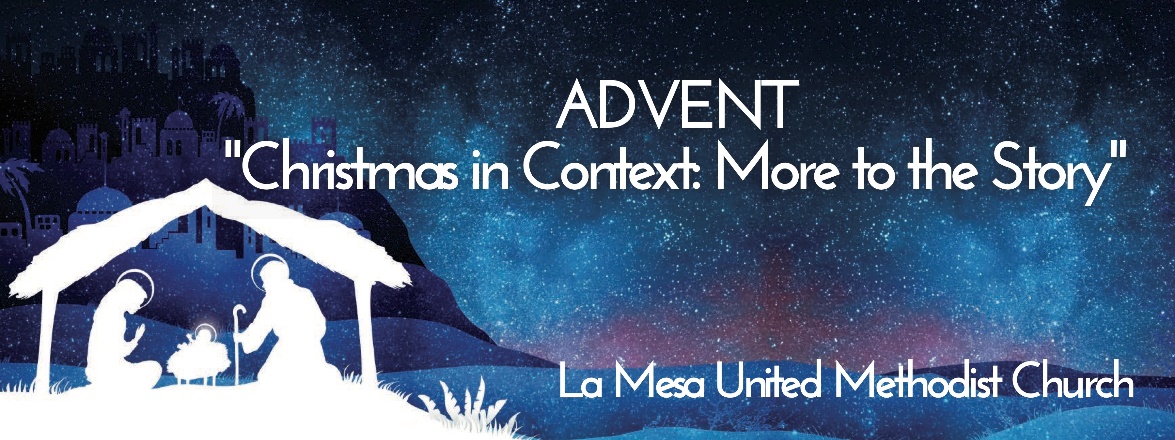 La Mesa First United Methodist ChurchSecond Sunday of AdventDecember 4, 2022Opening                                                                                       Rev. Christian DeMentPrelude                            Lob sei dem allmaechtigen Gott                           J. S. Bach                                               Michael Lawrence, organ                                    ~Acolytes Kira Cothran & Jack DeMent ~  .Welcome & Greeting	                                                                    Rev. Christian DeMentAnnouncements	                                                                                                              Mary EarnestAdvent Hymn	         O Come, O Come, Emmanuel                           UMH 211 			                                             V. 3 & Refrain  Advent Candle Lighting – Hope                                              Don, Julie & Jack DeMentHymn of Response              Come Thou Long Expected Jesus                       UMH 196			                                                          V. 1,2                         Children’s Moment	                                                                       Rev. Christian DeMentAnthem                                Carol of the Shepherd Boy                                     J. Martin		Chancel Choir	Michael Lawrence, Interim DirectorPrayers of the Community	                                                           Rev. Christian DeMentInvitation To Offering                                                                       Andres de los ReyesOffertory            		The First Noel                                 Trad. English Carol	     Stephanie Draper, SoloistOffertory Prayer                                                                                Andres de los ReyesScripture                                   Matthew 2:1-12                             Andres de los Reyes                         Sermon                     Christmas in Context: Who is the Real King?                                            Rev. Christian DeMentCommunionHymn                                         Sing We Noel                                                  UMH 237                                                                                                                          V. 1, 4 & 5Benediction                                                                                  Rev. Christian DeMentPostlude                     Der Tag der is so Freudenreich                                     M. Dupre                                                     Michael Lawrence, organ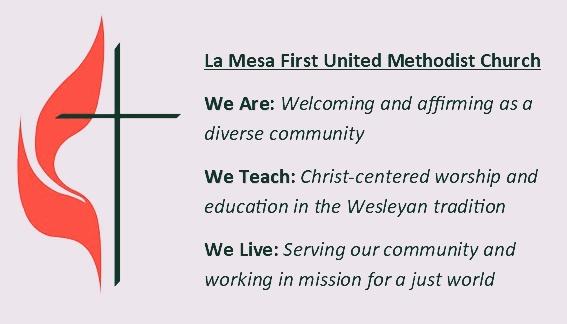 La Mesa First United Methodist Church • 4690 Palm Avenue, La Mesa, CA 91941www.lamesaumc.com • 619-466-4163 • lamesaumc@lamesaumc.comRev. Christian DeMent, Pastor • Michael Lawrence, Interim Music Director• Javier Piñón, AV Tech • Omar de los Reyes, Paul McDaniel, Sound Techs•Stephanie Draper, Fiery Spirit Children’s Choir Director• Michael Lawrence, Organist/AccompanistCCLI License #1840524, Streaming License #20692262Thank you for worshiping with us this morning!Next week, please join us again in person at 9:30 am; on Facebook or YouTube for the Livestream; or either of those channels to view a recording on your own schedule.Check our e-newsletter for more information or go to lamesaumc.com.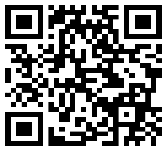 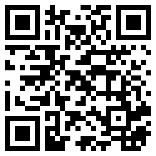 Scan for current newsletter and giving page